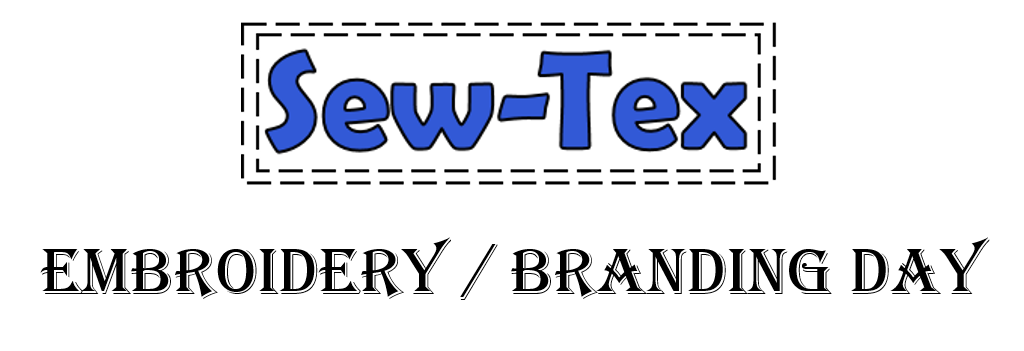 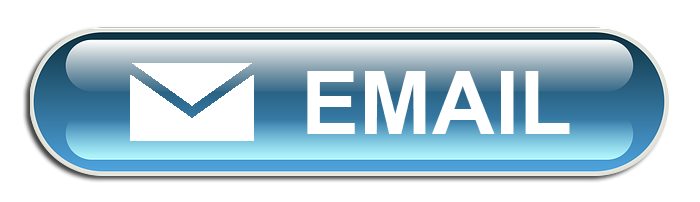                        Company:                  Person Attending:                   Date:                                  Time:   